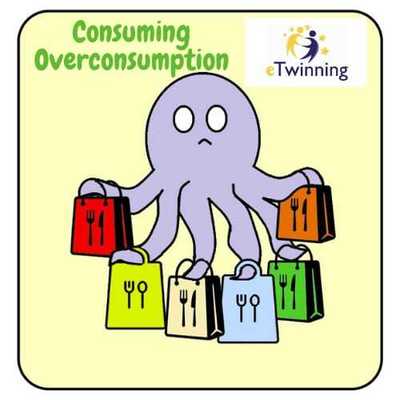        Consuming Overconsumption - Международен онлайн  eTwinning проект  НАШИТЕ УЕБИНАРИ-Уебинари за учители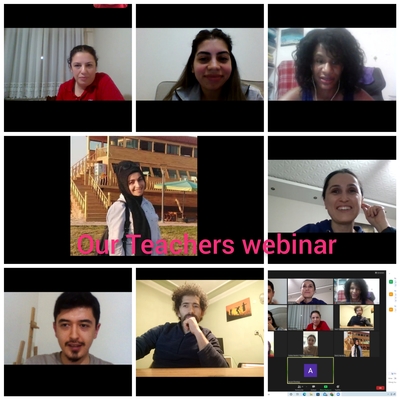 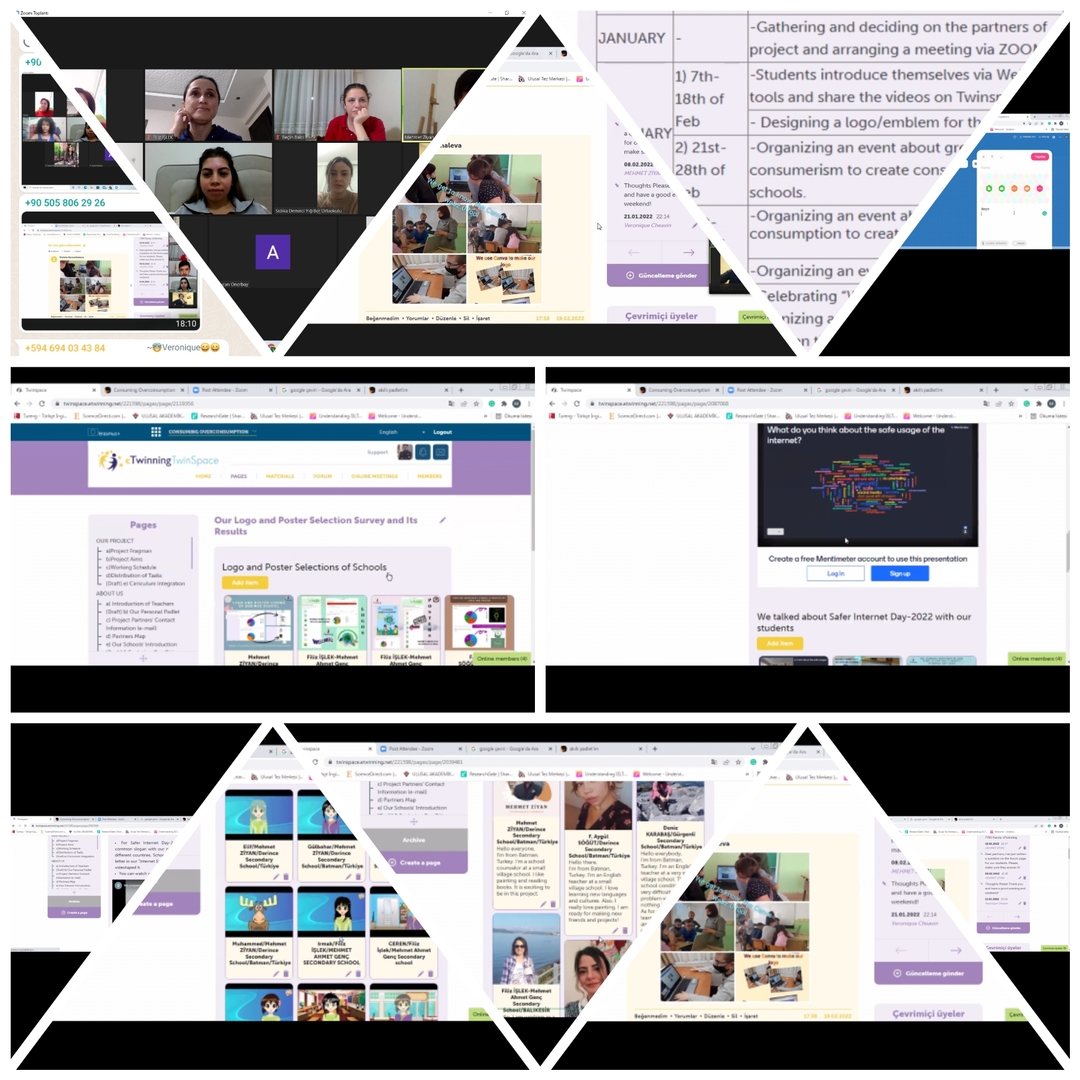 